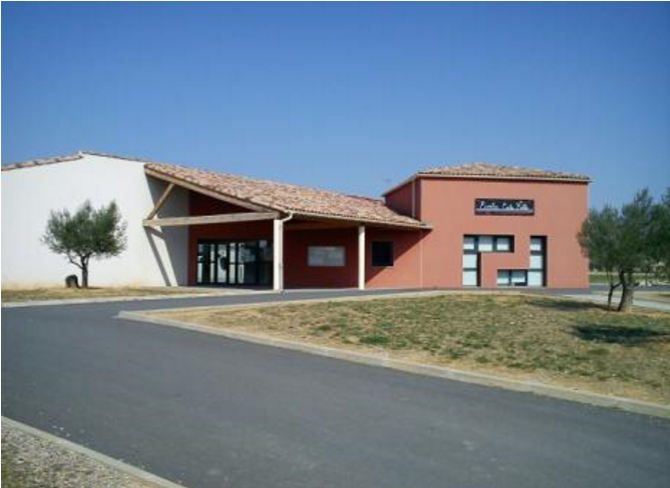 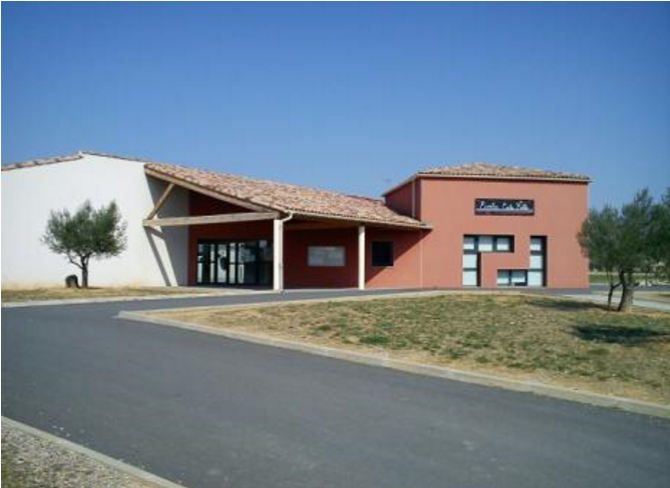 NOTE D’INFORMATION Les règlements de la cantine, de la garderie, ci-joints, doivent être ramenés à l’école dûment complétés, signés et accompagnés de toutes les pièces demandées : Attestation d’assurance OBLIGATOIRE pour la cantine et la garderie. Les fiches de renseignements. Toute inscription sera effective après réception de l’ensemble des documents.Les documents doivent être remis pour toute réservation de cantine et garderie : Mercredi 29 août 2018 de 08 h 30 à 12 h 00 et de 15 h 30 à 19hà l’Ecole Costa Belle dans la salle de motricitéPour les personnes ne pouvant être présentes ce jour-là merci de prendre contact avec le secrétariat du SIVUA compter du 29 août 2018 la réservation et le paiement de la cantine et la garderie s’effectueront exclusivement par internet sur le « portail ARG Famille » qui dépend de ARG Solution grâce aux codes d’accès qui vous seront donnés soit par ARG SOLUTIONS soit par le SIVU lors de la pré-rentrée. Pour cela, il est impératif de donner une adresse mail et/ou un numéro de téléphone portable.La réservation de la cantine se fera, comme actuellement, au plus tard le jeudi avant 9 h 00 pour la semaine suivante.La Présidente,Marie-Agnès SIBERTIN-BLANCChristel CARON-LAVIOLETTESecrétaire du SIVU ECOLE COSTA BELLE : Téléphone : 04 67 57 25 50    Mail : sivucb@yahoo.frHeures d’ouvertures : le lundi, mardi et jeudi de 14h à 18h et le mercredi de 08h00 à 12h00Exceptionnellement les mercredis 2 et 9 août le secrétariat sera ouvert uniquement de 14h à 18h 